МІНІСТЕРСТВО КУЛЬТУРИ УКРАЇНИ Національна Всеукраїнська музична спілкаПроект «Творчий шанс»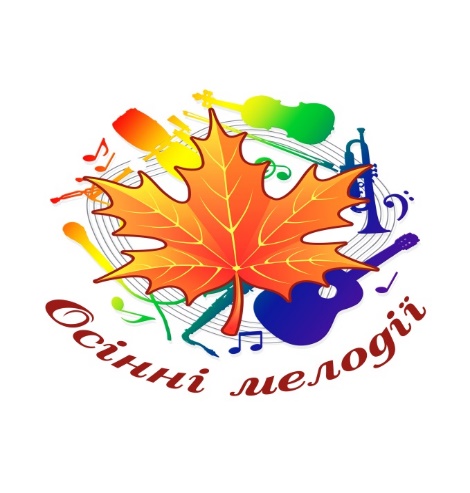 ПОЛОЖЕННЯ XII  Всеукраїнський  фестиваль-конкурс мистецтв «Осінні мелодії»Проводиться в рамках проекту «Творчий шанс», який відбудеться 20-21 листопада 2020 року, м. ХарківМісце проведення: Гарнізонний будинок офіцерів метро Холодна гора, вул. Полтавский шлях, 184Проект «Творчий шанс» -  це престижні Всеукраїнські і Міжнародні фестивалі-конкурси мистецтв дитячої, юнацької творчості, молоді України та країн світу. Протягом 2020 року проводиться чотири фестивалю-конкурсу мистецтв: VI Міжнародний фестиваль-конкурс мистецтв «Зимове сяйво» - 14-15 лютого 2020 р., м. Харків, Україна;VIII Міжнародний фестиваль-конкурс мистецтв «Джерело талантів» -            10-11 квітня 2020 р., м. Харків, Україна;VI Міжнародний фестиваль-конкурс мистецтв «Зіркове літо» -                   12 липня 2020 р., м. Харків, Україна;XII Всеукраїнський фестиваль-конкурс мистецтв «Осінні мелодії» -          20-21 листопада 2020 р., м. Харків, Україна. Засновник проекту: Магістр з режисури Національної академії керівних кадрів культури і мистецтв (НАКККіМ), актриса, журналіст, лауреат Всеукраїнських та Міжнародних конкурсів, член Ліги каскадерів України – Аліна Мельникова, м. Київ.Партнери проекту :Національна Всеукраїнська музична спілка;Національна радіокомпанія України;Медіа-партнери: телеканали м. Харкова і області.Цілі проекту: 1. Активізація творчої діяльності талановитих дітей, підлітків і молоді України та країн світу.2. Обмін творчими культурними досягненнями і можливість встановлення тісних контактів між творчими колективами з різних міст і країн. 3. Популяризація  та розвиток народного і сучасного українського сценічного мистецтва на Україні та за її межами.   4. Популяризація  дитячої творчості та творчості  талановитої молоді.5. Професійне вдосконалення художніх керівників колективів.6. Популяризація культури та туризму на Україні.7. Підтримка та пропаганда енергійного, активного та здоровий способу життя.ЗАГАЛЬНЕ ПОЛОЖЕННЯМісце проведення: Гарнізонний будинок офіцерів метро Холодна гора, вул. Полтавский шлях, 184Дати проведення фестивалю-конкурсу: 20 листопада 2020 р. – конкурсний день ( інструментальний жанр, академічний вокал), церемонія нагородження;21 листопада 2020 р. – конкурсний день ( естрадний вокал, хореографія та ін.), церемонія нагородження.Сцена 10-9 м.Технічне забезпечення: мікрофон на стійці, радіомікрофони, сценічне світло, аудіоапаратура на СD і USB- накопичувачах.Учасники фестивалю-конкурсу: до участі у фестивалі-конкурсі допускаються творчі колективи та солісти, які подали заявку на участь та сплатили організаційний внесок. Закінчується подача заявок за 20 днів до початку фестивалю-конкурсу. Заявки подаються в оргкомітет фестивалю в електронному вигляді  або особисто. При подачі заявок проводиться повна оплата 100% за участь.Номінації фестивалю-конкурсу: 1. Вокал (академічний, народний, естрадний, джазовий, соло, ансамблі: дуети, тріо, хоровий спів, авторська пісня та ін.).2. Хореографія (соло, ансамблі, колективи); народний танець, класичний танець, естрадний танець, модерн, брейк-данс, бальні танці, стилізація народна, естрадна.3. Інструментальне мистецтво (соло, малі форми 2-4 чол., Ансамблі, оркестри), класичне, народне, естрадне, джаз.4. Театральне мистецтво: художнє слово, драматичний театр, театр мод, ляльковий театр, мюзикл.5. Спортивно-показові виступи на сцені.6. Циркове мистецтво (всі види «цирк на сцені»).7. Оригінальний жанр.8. Композитори-виконавці.9. Образотворче мистецтво ( авторське, колективне), живопис, фотомистецтво, декоративно-прикладне мистецтво.10. Дебют (у всіх номінаціях).Для участі у фестивалі НЕОБХІДНО ПОДАТИ ЗАЯВКУ В ЕЛЕКТРОННОМУ ВАРІАНТІ. Подача заявок здійснюється до 1 листопада 2020 р. на e-mail: vera_melnikova@ukr.net Участь у фестивалі підтверджується ТІЛЬКИ ПІСЛЯ ВНЕСЕННЯ ПЕРЕДОПЛАТИ  у розмірі 100% реєстраційного внеску до 3 листопада 2019 р. на рахунок Директора фестивалю :Реквізити – Приват БанкМельникова Віра Олександрівна 5168 7574 0372 5957У випадку відмови учасника від участі у конкурсі передоплата реєстраційного внеску повертається  у розмірі 50%.До участі в конкурсі-фестивалі допускаються виконавці від 5 років і старше. Виступи формуються за віковими категоріями:Молодша:категорія І - 5-7 років;категорія ІІ - 8-10 років.Середня:категорія І - 11-13 років;категорія ІІ - 14-16 років.Старша:категорія І - 17-19 років;категорія ІІ - 20-23 років;категорія ІІІ - 24 і старше.Конкурсні вимоги фестивалю:             -	для вокалістів - «живий звук» на конкурсних концертах;             -	на зйомці допускаються виконання під «+». Наявність                     БЕК-вокалу допускається;             -	для хореографії - наявність сценічних костюмів, взуття                    Т формату;             -	для інших жанрів - наявність власного реквізиту,                     наявність власних музичних інструментів, наявність                      музичного супроводу для спортивно-показових виступів                    та «цирк на сцені»;               -	при необхідності використання звукозаписів, учасники                    привозять з собою на CD (кожен трек на окремому CD) або                     USB-накопичувачах.Хронометраж виступу:Виконавець або один склад колективу можуть представити виступ не більше 4 хв. В категорії «Театральне мистецтво» допускається презентація одного номера не більше 10 хв.ЗА ПЕРЕВИЩЕННЯ РЕГЛАМЕНТУ ВИСТУПУ ВИКОНАВЦІ БУДУТ ДИСКВАЛІФІКОВАНИ!!!Регламент фестивалю:20 листопада 2020 р. – конкурсний день ( інструментальний жанр, академічний вокал), церемонія нагородження;21 листопада 2020 р. – конкурсний день ( естрадний вокал, хореографія та ін.), церемонія нагородження.Порядок виступів визначається оргкомітетом за віковими категоріями та номінаціями. Порядок виступів і номера визначає оргкомітет. Оргкомітет забезпечує:умови проведення фестивалю-конкурсу;вирішує побутові та організаційні проблеми, суперечки учасників під час конкурсу;визначає склад журі;забезпечує умови роботи журі,  рекламу та PR фестивалю, церемонію нагородження учасників, TV-зйомки;вирішує транспортні питання учасників (за рахунок самих учасників).Фінансові умови участі:Фестиваль не є комерційним заходом. Участь у фестивалі-конкурсі не є платною.Оргкомітет формує фестивальний фонд ( призи та нагороди, оплата журі, оренда приміщення, світло, звук, оформлення та ін.) за рахунок реєстраційних внесків учасників фестивалю та спонсорських коштів.Організаційний реєстраційний внесок:Соліст - 400 грн. (вокал)Соліст хореографії та циркового мистецтва - 300 грн.Соліст інструментального жанру, театрального та образотворчого мистецтва  - 400 грн.Ансамблі вокальні     -	дует – 800 грн.     -	тріо - 1200 грн.     -	квартет - 1600 грн.     -	від 5-ти до 10 чол. – 250грн. на 1 особу, більше 10 чол. - 200 грн  на 1 особу.Інструментальні ансамблі      -	дует - 800грн.     -	тріо - 1200 грн.     -	квартет - 1600грн.     -	від 5-ти до 10 чол. – 250грн. на 1 особу, більше  10 чол. - 200 грн на 1 особу Ансамблі хореографічні, циркове мистецтво :     -	дует - 600 грн.     -	тріо - 900 грн.     -	від 5 до 10 чол. – 250 грн. на 1 особу, більше  10 чол. - 200 грн. за 1 особуТеатральні студії, театри мод, ведучі, акторські мініатюри, дитячі модельні агенції:Соло – 400 грн.Дует – 800 грн.тріо – 1200 грн.квартет - 1600грн.від 5-ти до 10 чол. – 250грн. на 1 особу, більше  10 чол. - 200 грн. за 1 особу.Другий номер або друга номінація оплачується 100%, третій і наступні по 50%.Кількість осіб в конкурсі визначається за заявкою.Внесок узгоджений з директором фестивалю.Транспортні та інші витрати по прибуттю в м. Харків і назад  -  за рахунок учасників.Жюрі, критерії оцінки, нагородження.Критерії оцінюваннятехніка виконання;складність репертуару;артистичність;відповідність репертуару виконавським можливостям і віковій категорії;костюморигінальність виступуПісля закінчення фестивалю учасники та педагоги мають можливість обговорити з членами журі конкурсні виступи та обмінятися думками.Церемонія нагородження проходить після кожного відділення виступу конкурсантів.Переможці конкурсу нагороджуються дипломами І, ІІ, ІІІ ступеня та стають Лауреатами фестивалю-конкурсу, а інші отримують звання «Дипломанта» та «Учасника» фестивалю-конкурсу.Всі конкурсанти отримують КУБКИ АБО МЕДАЛІ з символікою конкурсу.«Гран-Прі » конкурсу може бути присвоєно у кожній номінації за рішенням журі.Якщо в будь-якій номінації журі визначить недостатньо підготовлених виконавці, то 1, 2, 3 місце може не присвоюватись. Так само може не бути конкурсантів, які б отримали Гран-прі.Спеціальні премії та призи присвоюються за рішенням журі та оргкомітету.У номінації «Вокал» - БЕК-вокал не оцінюється.Рішення журі є остаточним.Повну інформацію можна отримати у директора фестивалю-конкурсу – Мельниковій Віри Олександрівни.В конкурсі допускається очна та дистанційна форма участі:	Для дистанційної участі необхідно разом із заявкою надіслати відео виступів конкурсанта в гарній якості. Нагороди  за результатами перегляду журі надсилаються поштою після завершення фестивалю-конкурсу.На фестивалі працює професійна фото та відео зйомка.Форс мажорДати конкурсу можуть коригуватися у зв'язку з форс-мажорними обставинами в місті та в Україні, і повідомляються оргкомітетом.Довідкові та контактні телефони.Оргкомітет:Мельникова Віра Олександрівна – директор фестивалю.Тел. 067-577-51-32, 050-975-35-96 м. ХарківАдреса для подачі заявки: вайбер 050-866-20-82Електронна адреса: vera_melnikova@ukr.net При подачі заявок передоплата за участь 100%!!!Внесок перераховується на рахунок Реквізити: Приват Банк 5168 7574 0372 5957  Мельникова Віра ОлександрівнаДане положення є офіційним запрошенням наХII Всеукраїнський фестиваль-конкурс мистецтв «Осінні мелодії»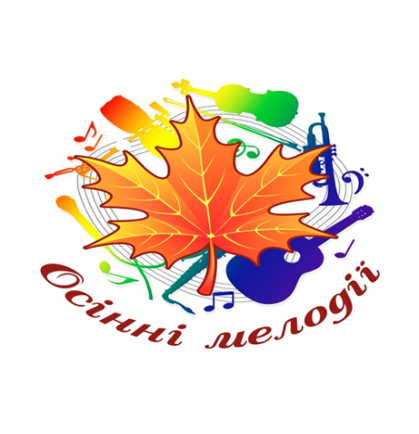 АНКЕТА-ЗАЯВКАXII  ВСЕУКРАЇНСЬКОГО КОНКУРСУ-ФЕСТИВАЛЮ МИСТЕЦТВ«ОСІННІ МЕЛОДІЇ»Учасник_______________________________________________________________________________________________________________________________________Дата народження________________________________________________________Місто, область __________________________________________________________Номінація в конкурсі_____________________________________________________Повна назва колективу (аматорський, народний, заслужений) _______________________________________________________________________При якому закладі (відомстві, організації) функціонує колектив _______________________________________________________________________Телефон, факс, e-mail, www _______________________________________________________________________ДАНІ ПРО КЕРІВНИКА(ІВ)Прізвище, ім'я, по-батькові_____________________________________________________ Контактний  телефон, факс, -mail, www __________________________________________ДАНІ ПРО ПЕДАГОГІВ ТА КОНЦЕНТМЕЙСТЕРІВПрізвище, ім'я, по-батькові педагога___________________________________Конкурсна програма:Дата				                                                    Підпис№Назва номеруНомінаціяВікова категоріяТривалістьКількість учасниківКількість учасників12